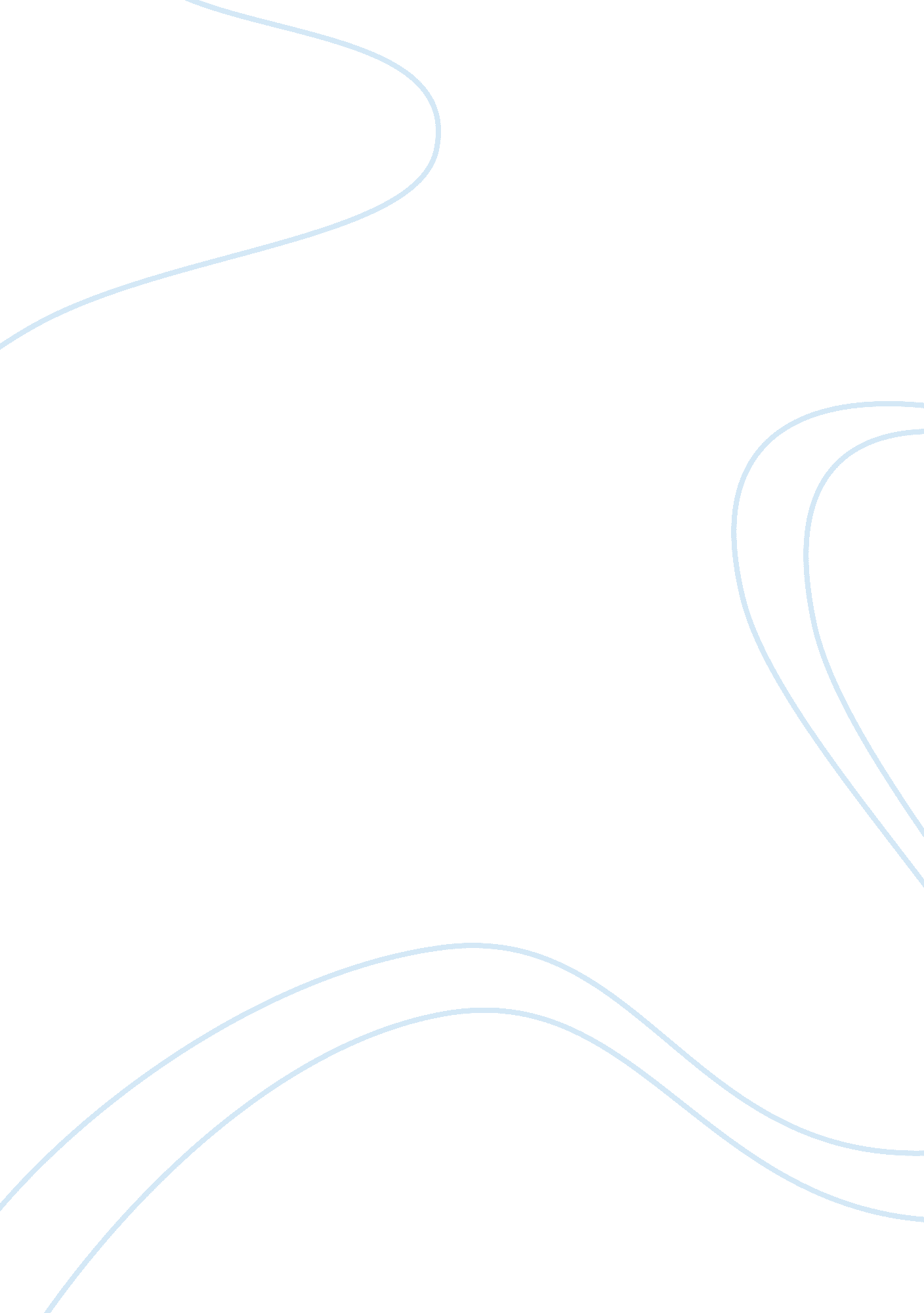 Child careSociology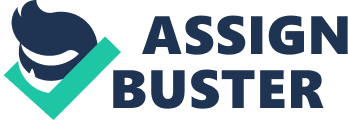 Child Care There are several advantages of a family day care center over in-home care. Day care centers are more regulated than in-home child care(Winship, 2010). The state and city officials regularly inspect these centers to make sure that they have safe practices and facilities(Winship, 2010). On the other hand, the parents themselves have to do the background checks of the in-home caregiver, which can be very time-consuming. Another advantage of the family day care center is that it is less costly than hiring an in-home caregiver. Furthermore, day care centers offers opportunity for the child to learn and play with children of the same age unlike in-home care where the child only interacts with the nanny or caregiver. 
One recalls being a daycare attendee in one of the day care centers for toddlers. One observed that the ratio being followed by the care center is three kids to one caregiver. It was also noticed that the same caregiver is always assigned to a child during his stay at the center. Their reason is that it will develop rapport and a sense of security for the child. Another observation that one noted is that most of the caregivers in the day care center are highly-experienced and properly trained. The daycare center that one worked for has a lot of activities which develops the skills of the kids such as singing, dancing and storytelling. The kids enjoy every activity and they do not get bored. There were different toys which the child can freely play with. In all these activities, adult supervision was always present. Not only do the kids get to play, they are also taught the value of sharing and making friends. 
Based on what one observed, one can conclude that daycare center is a better option than in-home care. It makes a child become well-rounded at an early age; rather than just being with one caregiver at home. 
References 
Winship, R. (2010, January 13). In-home child care vs. day care. Retrieved March 7, 2012, from livestrong. com: http://www. livestrong. com/article/73083-inhome-child-care-vs.-day/ 